CAMARA MUNICIPAL DE SANTA BRANCA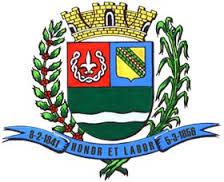 SECRETARIA DE FINANÇAS - CNPJ.01.958.948/0001-17PCA AJUDANTE BRAGA 108 CENTRO SANTA BRANCAData: 19/10/2017 13:48:41Transparência de Gestão Fiscal - LC 131 de 27 de maio 2009	Sistema CECAM (Página: 1 / 2)Empenho	Processo	CPF/CNPJ	Fornecedor	Descrição	Mod. Lic.	Licitação	Valor Empenhado	Valor Liquidado	Valor PagoMovimentação do dia 10 de Outubro de 201701.00.00 - PODER LEGISLATIVO01.01.00 - CAMARA MUNICIPAL01.01.00 - CAMARA MUNICIPAL01.01.00.01.000 - Legislativa01.01.00.01.31 - Ação Legislativa01.01.00.01.31.0001 - MANUTENÇÃO DA CAMARA01.01.00.01.31.0001.2001 - MANUTENÇÃO DA CAMARA01.01.00.01.31.0001.2001.31901101 - VENCIMENTOS E SALÁRIOS01.01.00.01.31.0001.2001.31901101.0111000 - GERAL01.01.00.01.31.0001.2001.31901142 - FÉRIAS INDENIZADAS01.01.00.01.31.0001.2001.31901142.0111000 - GERAL01.01.00.01.31.0001.2001.33903016 - MATERIAL DE EXPEDIENTE01.01.00.01.31.0001.2001.33903016.0111000 - GERALREFERE -SE A RESCISÃO DO FUNCIONARIO CONFORME PORTARIA N. 19 DE 06 DE OUTUBRO DE 2017REFERE -SE A RESCISÃO DO FUNCIONARIO CONFORME PORTARIA N. 19 DE 06 DE OUTUBRO DE 2017site  oficial da camara  conforme contrato.333	0/0	016.812.771/0001-13	425 - MARIO HENRIQUE B.R.RODRIGUES ME	DISPENSA D	/0	1.950,00	0,00	0,00CAMARA MUNICIPAL DE SANTA BRANCA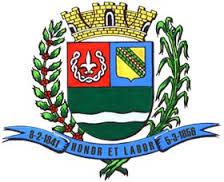 SECRETARIA DE FINANÇAS - CNPJ.01.958.948/0001-17PCA AJUDANTE BRAGA 108 CENTRO SANTA BRANCAData: 19/10/2017 13:48:41Transparência de Gestão Fiscal - LC 131 de 27 de maio 2009	Sistema CECAM (Página: 2 / 2)MODALIDADES DE LICITAÇÃOCO-C - CONVITE / COMPRAS/SERVIÇOSCONC - CONCURSO PÚBLICOCO-O - CONVITE / OBRASCP-C - CONCORRÊNCIA PUBLICA / COMPRAS/SERVIÇOSCP-O - CONCORRÊNCIA PUBLICA / OBRASDISP - DISPENSAIN-G - INEXIGIBILIDADEIS-C - ISENTO DE LICITAÇÕES / COMPRAS/SERVIÇOSIS-O - ISENTO DE LICITAÇÕES / OBRASPR-E - PREGAO ELETRÔNICOPR-G - PREGAO PRESENCIALTP-C - TOMADA DE PREÇOS / COMPRAS/SERVIÇOSTP-O - TOMADA DE PREÇOS / OBRASSANTA BRANCA, 10 de Outubro de 2017EVANDRO LUIZ DE MELO SOUSA1SP147248/0-8CHEFE DA COORD FINANCEIRA3280/2017139.990.888-00493 - SERGIO VALLIM, REFERE -SE A RESCISÃO DO FUNCIONARIO CONFORME PORTARIA N. 19 DE 06OUTROS/NÃO0,000,00486,56DE OUTUBRO DE 20173300/2017139.990.888-00493- SERGIO VALLIM01.01.00.01.31.0001.2001.31901143 - 13º SALÁRIO01.01.00.01.31.0001.2001.31901143 - 13º SALÁRIO01.01.00.01.31.0001.2001.31901143 - 13º SALÁRIO01.01.00.01.31.0001.2001.31901143.0111000 - GERAL01.01.00.01.31.0001.2001.31901143.0111000 - GERAL01.01.00.01.31.0001.2001.31901143.0111000 - GERAL3290/2017139.990.888-00493- SERGIO VALLIMOUTROS/NÃO0,000,004.054,64OUTROS/NÃO0,000,001.368,443320/0   005.130.809/0001-51172 - MARIA MADALENA EVANGELISTA ME, fita durex largo, tubo de cola tenax, envelope pardo 240x340DISPENSA D/00,0028,600,0001.01.00.01.31.0001.2001.33903017 - MATERIAL DE PROCESSAMENTO DE DADOS01.01.00.01.31.0001.2001.33903017.0111000 - GERAL3270/0   014.443.383/0001-87414 - INOVA MICROS SOL EMINFORMATICA LTD    , pendrive 16gb sandisk, cartucho de tinta hp 22 color, adaptador  de rede usb, cartucho de3270/0   014.443.383/0001-87414 - INOVA MICROS SOL EMINFORMATICA LTD    , pendrive 16gb sandisk, cartucho de tinta hp 22 color, adaptador  de rede usb, cartucho deDISPENSA D/00,000,00345,00tinta hp 21 preto01.01.00.01.31.0001.2001.33903905 - SERVIÇOS TÉCNICOS PROFISSIONAIS01.01.00.01.31.0001.2001.33903905.0111000 - GERAL90/0   016.812.771/0001-13425 - MARIO HENRIQUE B.R.RODRIGUES ME, Emepnho global para pagamento dos serviços de transmissão on-line das sessoesDISPENSA D/00,00650,000,00ordinarias , extraordinarias e especiais  da camara municipal  , manutenção , reparos noEmpenhoProcessoCPF/CNPJFornecedorDescriçãoMod. Lic.   Licitação  Valor EmpenhadoValor LiquidadoValor Pago, empenho global para pagamento dos serviços durante o mes de outubro novembro eSUBTOTALdezembro de 2017 confrme contrato--------------------------------------------SUBTOTAL------------------------------------------------------------------1.950,00678,606.254,64TOTAL------------------------------------------------------------------1.950,00678,606.254,64